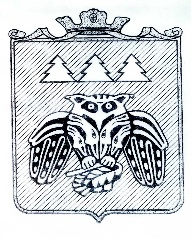 ПОСТАНОВЛЕНИЕадминистрации муниципального образованиямуниципального района «Сыктывдинский»«Сыктывдiн» муниципальнöй районынмуниципальнöй юкöнса администрациялöнШУÖМот 31 июля 2018  года    			                                                                       № 7/647О внесении изменений в постановление администрации МО МР «Сыктывдинский» от 24 июня 2016 года  № 6/826 «Об утверждении порядка  предоставления субсидий из бюджета муниципального  образования муниципального района «Сыктывдинский»Руководствуясь п. 1, п.п. 3 п. 2, п. 3, п. 3.1,  п. 5, п. 5.1, п.7 статьи 78, п. 3 статьи 78.1  Бюджетного кодекса Российской Федерации, Федеральным законом от 6 октября 2003 года № 131-ФЗ «Об общих принципах организации местного самоуправления в Российской Федерации» (с изменениями и дополнениями), Уставом администрации муниципального образования муниципального района «Сыктывдинский»,  администрация муниципального образования муниципального района «Сыктывдинский»ПОСТАНОВЛЯЕТ:Внести в постановление администрации МО МР «Сыктывдинский» от 24 июня 2016 года  № 6/826  «Об утверждении порядка  предоставления субсидий из  бюджета муниципального  образования муниципального  района «Сыктывдинский» следующие изменения:- приложение к Порядку предоставления субсидии из бюджета муниципального образования муниципального района «Сыктывдинский» изложить в редакции согласно приложению к настоящему постановлению.Контроль за исполнением настоящего постановления оставляю за собой.Настоящее постановление вступает в силу со дня его официального опубликования.И.о. руководителя администрации  муниципального района	                                                                                 Л.Ю. ДоронинаПриложение к постановлению администрации МО МР «Сыктывдинский» от 31 июля 2018 года №7/647к Порядку предоставления субсидии из бюджета муниципального образования муниципального района «Сыктывдинский»Соглашениена предоставление субсидии из бюджета
муниципального образования муниципального района «Сыктывдинский»с. Выльгорт	«	»	20	г.Администрация муниципального образования муниципального района «Сыктывдинский», именуемая в дальнейшем «Администрация» в лице _______________________, действующей на основании ____________________, с одной стороны, и ___, именуемое в дальнейшем «Заявитель», в лице действующего(ей) на основании__________,с другой стороны, именуемые в дальнейшем «Стороны», заключили настоящее Соглашение о нижеследующем:Предмет СоглашенияПредметом настоящего Соглашения является предоставление в ____ году субсидии __ в целях _______________________ (далее - субсидия).Права и обязанности «Сторон»Администрация обязуется:Осуществить перечисление субсидии на расчетный счет Заявителя в соответствии с разделом 3 настоящего Соглашения.Администрация имеет право:Осуществлять проверки целевого использования Заявителем субсидии, полученной в рамках настоящего Соглашения, а также соответствия представленных отчетов и фактического исполнения.Проводить	проверки соблюдения заявителем условий, установленных настоящим Соглашением.Запрашивать 	от Заявителя необходимую дополнительную информацию, связанную с реализацией настоящего Соглашения.Требовать возврата средств при установлении факта нецелевого использования Заявителем субсидии.Заявитель обязуется:Осуществлять использование субсидии по целевому назначению.Допускать	главного распорядителя (распорядителя) бюджетных средств, предоставившим субсидии, и органов государственного (муниципального) финансового контроля для осуществления проверок соблюдения условий, целей и порядка предоставления субсидии. Ежеквартально до 20 числа месяца, следующего за отчетным периодом, предоставляет отчёт в администрацию о проведенных мероприятиях по оздоровлению предприятия.Осуществить возврат в бюджет района субсидии в случае нецелевого использования средств, установленного по результатам контрольных мероприятий, на сумму выявленного нецелевого использования. В случае изменения платежных реквизитов незамедлительно уведомлять Администрацию путем направления соответствующего письменного извещения, подписанного уполномоченным лицом.Осуществить возврат остатков субсидий, неиспользованных в отчетном финансовом году по состоянию на 31 декабря отчетного года, на лицевой счет администрации района в течение 5 рабочих дней текущего финансового года.Порядок расчета и перечисления субсидииСубсидия по настоящему Соглашению предоставляется в пределах бюджетных ассигнований, предусмотренных в бюджете района.Субсидия предоставляется в размере 2 000 000 (два миллиона) рублей.Перечисление субсидии производится в течение 10 (десяти) рабочих дней со дня заключения настоящего Соглашения.Порядок возврата субсидииЗаявитель обязуется осуществить возврат субсидий в случаях:Образования остатка субсидии в отчетном финансовом году по состоянию на 31 декабря отчетного года на лицевой счет администрации района в течение 5 рабочих дней текущего финансового года; Нарушений условий, установленных при предоставлении субсидии;Нецелевого, неэффективного и несвоевременное использования или неиспользование выделяемых субсидий.Ответственность сторонСтороны несут ответственность за неисполнение или ненадлежащее исполнение обязательств по настоящему Соглашению в соответствии с законодательством Российской Федерации.Заявитель несёт ответственность за достоверность предоставляемых сведений об использовании средств, представляемых по настоящему Соглашению.В случае невозврата субсидии в соответствии с п. 14 порядка предоставления субсидий из бюджета муниципального образования муниципального района «Сыктывдинский», администрация начисляет пени в размере 0,2% от суммы долга за каждый день со дня ее поступления на счет заявителей до дня ее возврата.Сроки действия СоглашенияНастоящее Соглашение вступает в силу со дня его подписания Сторонами и действует до полного исполнения Сторонами своих обязательств.Заключительные положенияВзаимоотношения Сторон, не урегулированные настоящим Соглашением, регулируются действующим законодательством Российской Федерации.Изменения и дополнения в настоящее Соглашение осуществляются по взаимному согласию Сторон в письменной форме в виде дополнений к настоящему Соглашению, которые являются его неотъемлемой частью.Настоящее Соглашение составлено в двух экземплярах, имеющих одинаковую юридическую силу, в том числе: один экземпляр - администрации, второй экземпляр - Заявителю.Юридические адреса и банковские реквизиты сторонАдминистрацияЗаявительЗаявительАдминистрация муниципального образования муниципального района «Сыктывдинский»Юридический адрес:168220, Республика Коми,   Сыктывдинский район, с. Выльгорт,ул. Д. Каликовой, д. 62                              Руководитель»                          Руководитель                          Руководитель___________________/ _____________                 (подпись)                               (ФИО)___________________/ _____________                 (подпись)                               (ФИО)________________/________________             (подпись)                             (ФИО)                                 ________________/________________             (подпись)                             (ФИО)                                 